ТОГБУК «Научно-методический центр народного творчества и досуга»«100 лет Великой войне»Примерный сценарий вечера памяти, посвященный 100-летию со дня начала Первой Мировой войны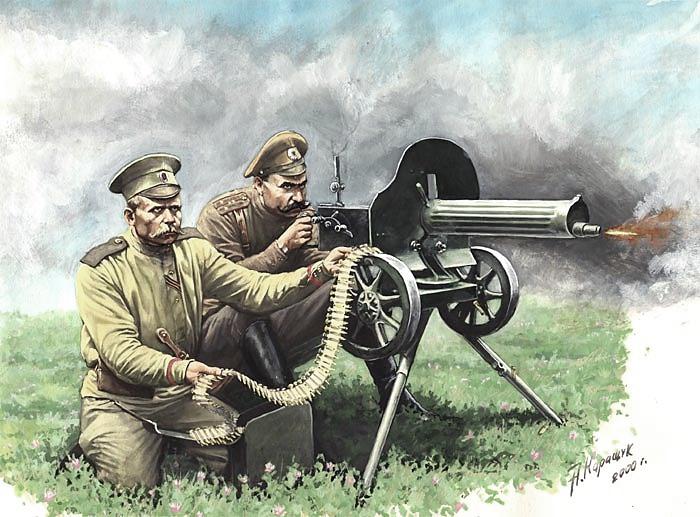 г. Тамбов, 2014г.Рекомендации по проведению тематического вечера:Оформление тематических стендов, выставок – рассказывающих о подвиге народа в Первой Мировой войне; можно использовать фотографический материал; фотокопии документов, карты боев, рисунки, схемы; портреты местных героев и жителей этих времен.Привлечение коллективов художественной самодеятельности, это может включать в себя самые разнообразные компоненты - и музыку, и танцы, и художественное чтение. Для использования в вечере прилагается список солдатских песен времен Первой Мировой войны:Компьютер, видеопроектор для демонстрации презентаций «Боевая техника в Первой мировой войне», «Герой и знаменитости Первой мировой войны 1914-1918», «Крепость Осовец», «Это марш не смолкал на перронах», слайд-ряд «Первая мировая война».Ход вечераВ течение всего мероприятия на экране демонстрируются слайд-ряд первой мировой воны (Приложение № 1)  1 ведущий: Ежегодно в день подписания перемирия - 11 ноября 1918 года во многих государствах мира поминают погибших солдат в Первой мировой войне. Во всем мире, но не в  России.2 ведущий: Ошибки рано или поздно надо исправлять. Президент России на встрече 12.09.2012 г. в Краснодаре с представителями общественности по вопросам патриотического воспитания молодежи всем напомнил, что будущее страны мы должны строить только на прочном фундаменте патриотизма. По словам главы государства, вопрос стоит остро: чтобы не растерять себя как нацию, не утратить свою самобытность, не допустить ослабления государства и его распада, мы можем и должны строить нашу жизнь на нравственных основах и определенных ценностях. В их числе им упомянуты уважение к своей истории и традициям, духовному наследию наших предков.1 ведущий: Мы должны, наконец, покончить с отречением от своего славного прошлого. Давайте вспомним, в конце концов, что мы ведем свою родословную не только от октября семнадцатого года. Ратный подвиг воинов времен Первой мировой войны достоин такой же памяти и такого же почитания и должен служить для нас таким же примером и нравственным ориентиром, как и подвиги воинов Красной Армии, отстоявших Родину и спасших мир в 1941- 1945 гг. 2 ведущий: Память, к сожалению, не бывает вечной, если ее не хранить бережно, передавая из поколения в поколение, поэтому на сегодняшней встречи  мы попытаемся сохранить память, напоминая о своих корнях и истоках и о героическом подвиге наших дедов и прадедов.Исполняется  песня «Небо славян» (слова и музыка К. Кинчева)Чтец:  Двадцатый век свое начало
Отметил бурно! Закачало
Твердыни    мира   все 
В имперской их красе. 
Престолы     треснули,
Их троны  пошатнулись!
Казалось,       вечные
Устои  содрогнулись...1 ведущий:  В этом году мы отмечаем 100 лет со дня начала одной из самых страшных войн в истории человечества. Более 4 лет с 1 августа 1914 года по 11 ноября 1918 года, на территории стран Европы и Азии шли тяжёлые, кровопролитные бои.  2 ведущий:  Одним из страшнейших испытаний для человека на войне стало применение новейших образцов вооружений, из-за чего количество потерь возросло в разы и составило к концу войны 10 миллионов человек, больше, чем за все войны, предыдущего тысячелетия.На экране проецируется презентация «Боевая техника в первой мировой войне» (Приложение №2)1 ведущий: Впервые в военных действиях получила широкое применение авиация – сначала для разведки, а затем и для бомбардировки войск на фронте, в ближнем тылу. В 2014 году исполнится 100 лет дальней авиации России. Дальняя авиация берет свое начало от эскадры воздушных кораблей «Илья Муромец» - первого в мире соединения тяжелых четырехмоторных бомбардировщиков. Решение о создании эскадры 10 (23) декабря 1914 г. утвердил император Николай II. Начальником эскадры стал Шидловский М.В. Бывший морской офицер, председатель совета акционеров Русско-Балтийского вагонного завода, на котором строились воздушные корабли «Илья Муромец».  2 ведущий: Необходимостью борьбы в воздухе логично обусловлено появление истребительной авиации, 100-летие, которой мы будем отмечать в 2016 году. А в начале сентября 1914 года в район Варшавы был отправлен первый в России штатный истребительный авиационный отряд, созданный исключительно из числа добровольцев, под командованием выдающегося русского морского летчика старшего лейтенанта Н.А. Яцука, известного как одного из родоначальников тактики воздушного боя.  1 ведущий: 2016 год также отмечен 100-летним юбилеем зарождения морской авиации России. 17 июля 1916 года, во время Первой мировой войны, экипажи четырех гидросамолетов с авиатранспорта «Орлица» провели первый групповой воздушный бой над Балтийским морем с немецкими летчиками, который закончился победой русских авиаторов.2 ведущий: Впервые было применено в боевых действиях химическое оружие массового поражения. В войне 1914-1918 годов немцы применили химические снаряды на русском фронте в январе 1915 г.  1 ведущий: Годы Великой войны ознаменованы появлением бронированной техники блиндированных автомобилей, танков способных передвигаться по пересеченной местности и преодолевать окопы, эскарпы, рвы, проволочные заграждения.2 ведущий: Активно впервые в боевых действиях использовались и подводные лодки. Русский флот был одним из немногих, который имел боевой подводный опыт и активно использовал в подводные лодки на Балтийском театре боевых действий. Опыт Первой мировой войны показал — субмарины стали серьезной боевой силой основоположником, которой стали русские моряки-подводники.Исполняется солдатская песня «Когда мы были на войне», муз. В.Столярова, сл. Д.Самойлова2 ведущий: Война, вспыхнувшая между двумя военными блоками – Тройственным союзом и Антантой сразу же приобрела общеевропейский характер и вскоре превратилась в мировую. В неё было вовлечено 38 государств с населением свыше 1,5 млрд. человек. При этом сами участники и очевидцы признавали бессмысленность конфликта. Цели ни одной из сторон в войне нельзя признать полностью справедливыми (за исключением Сербии, оказавшейся первой жертвой агрессии и мужественно отстаивавшей свою свободу). Все страны стремились завоевать для себя пространство под солнцем.  Чтец: Тот август стал для них кровавым,Война негаданно пришла, И сразу страх, кошмар и ужасВ сердцах посеяла она. Никто не думал, что вот так Мир безмятежный пошатнется, И что Россия в страшный адС тех пор на годы окунётся.1 ведущий: То, что война грядёт, было ясно всем давно. Нужен был лишь повод, чтобы её начать. И он нашёлся. В июне 1914г. в Сараево был убит наследник австрийского престола Франц-Фердинанд, что стало поводом Австро-Венгрии начать войну против Сербии. Выполняя союзнические обязательства в отношении Сербии, в войну вступает Россия.  Чтец: Две   стаи   недругов - волков
(Зловещий рык, оскал зубов...)
Лишь повод ждут. Таков конфуз:
Антанта - Тройственный союз...
И  этот  повод подвернулся:
Весь мир к безумству повернулся.
В Сараево убит эрцгерцог - 
В упор студентом юным дерзко...
       Ах, бедный ...герцог Фердинанд!
Коль знал, чему он стал причиной
(Войны - зияющей  могилы),
То, верно, застрелился б сам...И вот депеши, телеграммы -
Предвестники грядущей драмы.
Объявлен сербам ультиматум!
Война прийдет... И это  фатум.2 ведущий: Начало первой мировой войны вызвало взрыв патриотических чувств. Началась всеобщая мобилизация. Для России война проходила под лозунгом защиты славянских православных братьев-сербов и вызвала бурный национальный подъём.  1 ведущий: В крупных российских городах прошли демонстрации под лозунгом «Война до победного конца!». На волне антигерманских настроений указом Николая  II Санкт-Петербург был переименован в Петроград. Большинство населения России считало себя обязанным внести свой вклад в защиту Отечества. Добровольцами на фронт шли представители разных сословий и профессий, в том числе знаменитые поэты, артисты, художники. Звучит фонограмма песни «Благослови, оружие, Господь», муз. Ю.Рика, сл. М.Ярона.  Чтец: Да здравствует Россия, 
Великая страна! 
Да здравствует Россия! 
Да славится она! 
Племён освободитель, 
Державный русский меч, 
Сверкай, могучий мститель, 
В пожаре грозных сеч. 
Да здравствует Россия, 
Великая страна! 
Да славится Россия! 
Да процветёт она! 
Не в силе Бог, не в силе, 
А только в правде Он. 
Мы правдой освятили 
Свободу и закон. 
Да славится Россия, 
Великая страна! 
Да здравствует Россия! 
Да славится она!2 ведущий: На фронт стремились и все мальчишки, которые хотели успеть попасть на войну и выполнить свой священный долг перед Родиной.Чтец:Ведь надо ж на подмогу —
Идти к своим? Иль — нет?
Ведь мне-то, слава Богу,
Уже двенадцать лет!..
На улицах Берлина
Вы встретите меня!..
На то ведь и — мужчина,
А не девчонка я!Исполняется песня «РУСЬ» (слова и муз. Н.Емелина)1 ведущий: Многие девушки, в том числе из аристократических семей, работали в госпиталях и санитарных поездах. Пример подавали императрица Александра Фёдоровна и её старшие дочери Ольга и Татьяна. Были даже женские батальоны, состоящие исключительно из женщин, созданные  главным образом с пропагандистской целью — поднять патриотический настрой в армии и устыдить собственным примером солдат-мужчин, отказывающихся воевать.  Чтец:Со всех сторон России
Пришли мы воевать...
Поднялись мы стихийно
За право умирать...
Нам нет домой возврата -
Отвергла нас семья...
Мы женщины-солдаты,
Пусть примет нас земля...
Мы братьям будем сменой -
Не побежден ведь враг.
Мы не хотим измены,
Стоим за свой очаг!2 ведущий: Героическая история нашей Родины является неиссякаемой сокровищницей, таящей в себе выдающиеся примеры служения Богу, Царю и Отечеству. Не исключение и Первая мировая война. За выдающуюся храбрость, проявленную в бою против неприятеля, солдаты награждались высшей наградой – Георгиевским крестом.На экране проецируется презентация «Герои и знаменитости Первой мировой войны 1914-1918гг.» (Приложение №3)Чтец:Нам крестиком рубахи вышивали  Крест на крест при прощании целовали,Крестили, отправляя в дальний путИ крест в награду вешали на грудь.
1 ведущий: Сколько таких безымянных героев Первой мировой …Кубанские казаки с гордостью выполняли свой ратный долг. Противнику, на предложение сложить оружие, кричали: «Казак-пластун не сдается живым!» Вручая сыну шашку, отец говорил: «Носи, сынок, с честью. Возвращайся с Георгием!»  Примеров героизма было множество.Так уроженец ст. Бесскорбной Сидор Сыромятников, будучи раненым в голову, раскопал засыпанного от взрыва землей офицера. Он его откопал, взвалил на плечи и дотащил до своего рубежа. 2 ведущий: А вот другой случай. «Нашу часть с 2-мя батареями окружил неприятель. Казак Михаил возглавил атаку и вывел товарищей к своим без особых потерь. За это он был награжден Георгиевским крестом. Со временем у него появились кресты 3-й и 4-й степени. А потом в 1915г. во время боя пуля раздробила ему ключицу. Тогда-то и обнаружилось, что Михаил не мужчина, а женщина - уроженка ст. Роговской Елена Чоба.»   1 ведущий: Нельзя забывать многочисленные примеры личного и массового героизма и самопожертвования, выдающегося воинского мастерства генералов и офицеров, солдат и добровольцев. В 1915 году мир с восхищением взирал на оборону Осовца, небольшой русской крепости в 23,5 км от тогдашней Восточной Пруссии. Основной задачей крепости было, как писал участник обороны Осовца С. Хмельков, «преградить противнику ближайший и удобнейший путь на Белосток… заставить противника потерять время или на ведение длительной осады, или на поиски обходных путей». История обороны крепости – легендарная «атака мертвецов».На экране проецируется презентация  КРЕПОСТЬ ОСОВЕЦ  «Атака мертвецов» (Приложение № 4)Исполняется романс «Не для тебя придет весна…»2 ведущий: Главным фронтом войны считался Западный (в Бельгии и Франции). Но на протяжении всей войны русские вооружённые силы проводили активные боевые операции, не раз спасая союзнические армии от поражений. Так в августе 1914г. по требованию Франции 1 и 2 русские армии (командующие П.К.Реннекампф и А.В.Самсонов) перешли в наступление в Восточной Пруссии. Германия была вынуждена срочно снять с Западного фронта значительные силы и отправить их на восток.  Звучит фонограмма песни «Песня ратника» (муз.и сл. неизв. авторов, исп. С.Садовников)1 ведущий: Подготовленное наспех наступление стоило России огромных жертв. Русские армии были разбиты, однако немецкие позиции во Франции были ослаблены. Помощь России внесла свой вклад в спасение Парижа и победу англо-французских войск на реке Марне в сентябре 1914г. Осенью 1914г. русское командование провело ряд успешных операций на юго-западном направлении против австро-венгерских войск, в результате которых были заняты Галиция и часть Буковины. Германский план быстрого, последовательного разгрома сначала Франции, а затем и России оказался сорванным.Чтец:Для Франции - союзницы спасенья
И сил германских разделения
Россия движет в наступление 
Две армии на прусском направлении.
Чреда удач и поражений...
Погиб Самсонов в окружении.
Ценой значительных потерь
Париж французский и теперь.Зато австрийцев потеснили,
         Почём "фунт лиха" объяснили,
         Часть территорий захватили
         И Перемышль окружили!Исполняется песня «За Родину и честь» (Музыка и слова Ольги Дубовой)2 ведущий: Немцы были вынуждены изменить план ведения войны на 1915 год. Было решено перейти на Западном фронте к стратегической обороне, а основные силы и средства сконцентрировать на Восточном фронте в целях скорейшего разгрома русской армии и вывода России из войны. В мае 1915г. немцы провели крупную операцию на юго-западном направлении. Русские войска были вытеснены из Галиции, Польши, ряда областей Прибалтики, Белоруссии, Украины. Однако вывести Россию из войны Германии не удалось. В августе Николай II взял верховное командование на себя, что должно было поднять моральный дух русских солдат. Чтец:Германцы опыт получили,
По-новой силы разделили.
Теперь Россия - главный враг,
Готовят ей большой кулак!
И  вот  Россия  отступает,
Врагу  всю Польшу оставляет.
Потери... Горечь и уныние 
Царят в душе у русских ныне.
Чтоб  дух  воинственный поднять,
Сам Царь возглавил свою рать!
Теперь в войсках воодушевление -
Совсем   другое   настроение!Звучит фонограмма песни «По горам Карпатским»1 ведущий: Одним из самых ужасных событий войны явилась первая в истории химическая атака, проведённая немцами под бельгийским городом Ипром в апреле 1915г. Это чудовищное деяние унесло жизни 5 тыс. и искалечило 10 тыс. человек. Применение боевых отравляющих веществ явилось нарушением не только международных договорённостей, но и моральных норм.2 ведущий: Важные события разворачивались и на море. В 1915г. немецкое командование начало беспощадную подводную войну против флота Антанты. Жертвами становились не только военные и транспортные суда, но и пассажирские корабли.  Чтец:Строчат повсюду пулеметы,
Метают бомбы самолеты,
Отрава газовых атак,
Мортиры стонут: "Ох и Ах!"
Плывут по небу цеппелины -
Штрих фантастической картины;
Моря дредноуты утюжат,
В испуге жутком чайки кружат.
Палит округу огнемет:
Сжигает плоть и топит лед.
Ах, сколько создано оружия 
Смертоубийства равнодушно...1 ведущий: Германия была довольна итогами 1915г. Её руководству казалось, что немецкие войска лишили русскую армию способности вести наступательные операции. Поэтому 1916г. Германия рассчитывала провести под знаком крупных побед на Западном фронте. С февраля ожесточённые бои развернулись в районе французской крепости Верден, куда были брошены крупные силы германской армии.   2 ведущий: Командование Антанты, чтобы отвлечь силы противника, приняло решение начать наступление на реке Сомме. Именно здесь впервые были применены танки.  Чтец:Чудовища ползут по полю...
И кто ж их выпустил на волю?!
Солдаты в панике бегут -
То первый танковый дебют!1 ведущий: Битвы у Вердена и на Сомме унесли около 1,3 млн. жизней, но так и не дали решающего перевеса ни одной из сторон.2 ведущий: По настоянию союзников в самый разгар Верденской битвы летом 1916г. русская армия под командованием генерала А.А.Брусилова начала широкое наступление на австрийские позиции. Это был блестящий образец полководческого искусства – преодоления насыщенной обороны противника. Фронт был прорван на протяжении 340 км, глубина прорыва доходила до 120 км.  Чтец:Россия всюду в наступлении, 
В порыве страстном, в исступлении...
Идет Брусиловский прорыв 
В германский лопнувший нарыв.
Разбиты турки и бегут...
Как сор, их вон метлой метут.
Захвачен город Эрзурум,
Взят Муш, повержен Трапезунд.
То год великих был побед!
Для немцев ж - безутешных бед.
России - славы боевой!
И сил расклад уже иной.Исполняется песня  «Будем солдатами», муз. Г.Левдокимова, сл. И. Черницкой.  1 ведущий: Брусиловский прорыв поставил Австро-Венгрию на грань катастрофы. Германия была вынуждена перебросить с запада большие силы, остановив наступление у Вердена. Однако развить успех русской армии не удалось. Несогласованность в действиях командного состава, перебои в снабжении привели к остановке наступления.2 ведущий: В 1917г. позиционная война на западном фронте продолжалась. Потери обеих сторон исчислялись сотнями тысяч. Это была настоящая «мясорубка». В воюющих странах обострялись социальные конфликты, росли антивоенные настроения.  1 ведущий: Лозунг «Долой войну!» был одним из главных лозунгов, под которым совершилось свержение монархии в России в феврале 1917г. Истощённая войной Россия, охваченная драматическими революционными событиями, больше не могла продолжать борьбу. В марте 1918г. Россия была вынуждена заключить унизительный мир с Германией. От России отторгались Польша, Литва, часть Латвии, Белоруссии и Закавказья.  2 ведущий: Однако Германия тоже надорвала свои силы. Антанта оказалась лучше подготовленной в военно-техническом отношении. Боевой дух её армий был выше. В Европу прибыли свежие американские части. Союзники Германии - Австро-Венгрия, Болгария, Турция, вышли из войны. Вскоре сдалась и Германия. 11 ноября 1918г. недалеко от Парижа было подписано Компьенское перемирие. Антанта выиграла войну, но Россию в числе победителей они не признавали, объясняя тем, что Россия вышла из войны, не согласовав свои действия со своими союзниками. Чтец: Германия сдалась, однако.
Была, видать, смертельна рана...
России ж лавры не достались,
Она поверженной осталась...1 ведущий: Так закончилась Первая мировая война – самая страшная на тот момент в истории человечества. Она унесла более 10 млн. жизней, десятки миллионов попали в плен, пропали без вести, стали инвалидами.  2 ведущий: Война перевернула взгляды человека на мир. Изменилась карта Европы, исчезли империи, но не исчезли такие понятия как мужество, честь, совесть, служение Родине. В 1913 году штаб-трубачом 7-го запасного кавалерийского полка, Василием Ивановичем Агапкиным был написан  марш «Проща́ние славя́нки», который очень быстро набрал известность в России. Под эту музыку уходили полки на фронты Первой мировой войны. Очень быстро мелодия марша получила и всемирную известность: по неподтвержденным воспоминаниям русских эмигрантов—участников Первой мировой войны, этот марш был известен в странах Антанты. Из  воспоминаний дочери композитора: «Одна мысль занимала его целиком. Надо донести звуки музыки до глубины солдатской души, чтобы поддержать силу бойцов, приблизить час справедливого возмездия. Патриотическая мелодия марша была созвучна мыслям и чувствам воинов, и каждый уносил в памяти её высокий душевный строй, вдохновляющий порыв… Ровными рядами шли солдаты".Сегодня мы посвящаем этот марш всем героям той войны…Звучит марш «Прощание славянки»На экране демонстрируется презентация «Этот марш не смолкал на перронах» (Приложение №6)1 ведущий: Россия потеряла в той страшной войне более 1,7 млн. убитыми, около 5 млн. ранеными, 2,5 млн. пропали без вести, попали в плен. 2 ведущий: Безмерна скорбь о тех, кто погиб за Родину. Минутой молчания почтим память тех, кто отдал свои жизни в борьбе за мир и счастье на земле, за нашу с вами  жизнь. Прошу всех встать.    (Минута молчания).  Чтец (со свечой):   Есть очень добрый обычай Руси:В память бессмертия душСтавить к иконам пламя свечиТем, кто не встретится уж.Эта свеча – частица любви, Память о тех, кого нет.Мы зажигаем и помним о них, Жизни негаснущий свет!1 ведущий: Вечная слава и вечная память Павшим в жестоком бою!2 ведущий: Бились отважно и стойко с врагами Вы за Отчизну свою!Чтец: Вечная слава героям! Все: Слава! Слава! Слава!Исполняется песня "Молитва", слова и музыка А. ДоровскихСоставитель: вед. методист отдела досугаО.А. ПонамареваКогда мы были на войне (солдатская песня)Царь детей своих сзывает (гимн донских казаков)Конь боевой с походным вьюком (рекрутская казачья песня)Всадники-други (строевая казачья песня)За высокий за курган (походная казачья песня)В саду дерево цветет (походная казачья песня)Разродимая сторонка (протяжная казачья песня)Из-за леса копий и мечей (строевая казачья песня)По горам Карпатским (казачья песня)Поехал казак во чужбину далеко (протяжная казачья песня)Пролегала степь-дорожка (плясовая казачья песня)Вдоль по Питерской (рекрутская казачья песня)Славьтесь, славьтесь, казаки (казачья песня)Милосердная сестра (солдатская песня времен Первой Мировой войны 1914 года)